Những tiến bộ trong việc tiếp cận nguồn nước an toàn Trên toàn cầu đã có những tiến bộ trong việc tiếp cận nguồn nước an toàn. Tuy nhiên, ở những nước chưa phát triển thì số ít dân số được cung cấp nước sạch, điều này dẫn đến các bệnh do nước gây ra. Để hiểu rõ hơn Cục Thông tin KH&CN quốc gia xin giới thiệu một số bài nghiên cứu đã được xuất bản chính thức và các bài viết được chấp nhận đăng trên những cơ sở dữ liệu học thuật chính thống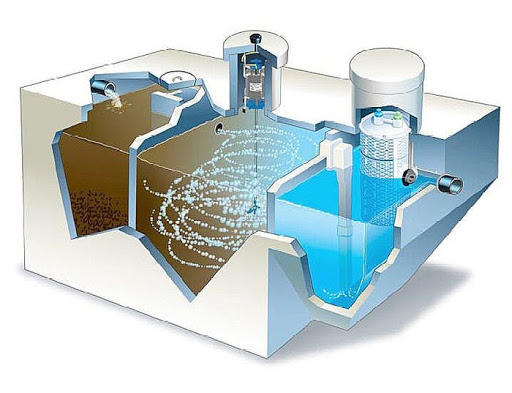 1. Sciencedirect1. Household water treatment practice and associated factors among rural Kebeles (villages) in west Guji zone, southern Ethiopia: Community based cross-sectional study
Clinical Epidemiology and Global Health 18 May 2023 Volume 22 (Cover date: July–August 2023) Article 101311
Lechisa Asefa, Abrehalign Ashenafi, Hailu Lemma
https://www.sciencedirect.com/science/article/pii/S2213398423000982/pdfft?md5=cdccb5d53f482d2dc0b2240fc9b27bc9&pid=1-s2.0-S2213398423000982-main.pdf2. When enzyme meet MOFs: Emerging opportunities toward water treatment
Chemical Engineering Journal 21 April 2023 Volume 466 (Cover date: 15 June 2023) Article 142993
Junning Wang, Yanhong Zhao, Chaohai Wang
https://www.sciencedirect.com/science/article/pii/S1385894723017242/pdfft?md5=3604112102c19a40fcde586ff29b8fc0&pid=1-s2.0-S1385894723017242-main.pdf3. Application of modified water treatment residuals in water and wastewater treatment: A review
Heliyon 28 April 2023 Volume 9, Issue 5 (Cover date: May 2023) Article e15796
Shubhani Sharma, M Mansoor Ahammed
https://www.sciencedirect.com/science/article/pii/S2405844023030037/pdfft?md5=bbfad21097df088f56171c8983027522&pid=1-s2.0-S2405844023030037-main.pdf4. Recent electrode and electrolyte choices for use in small scale water treatment applications—A short review
Current Opinion in Electrochemistry 14 January 2023 Volume 38 (Cover date: April 2023) Article 101211
Panyawut Tonanon, Richard D. Webster
https://www.sciencedirect.com/science/article/pii/S2451910323000042/pdfft?md5=73128bab7b08277deed02f6df60c3e38&pid=1-s2.0-S2451910323000042-main.pdf5. Applications of Transition Metal Oxides and Chalcogenides and their Composites in Water Treatment: a review
Environmental Advances 4 January 2023 Volume 11 (Cover date: April 2023) Article 100341
Enyioma C. Okpara, Olalekan C. Olatunde, Damian C. Onwudiwe
https://www.sciencedirect.com/science/article/pii/S2666765723000017/pdfft?md5=b4a0ac4d27b06866d6298d12ac661e14&pid=1-s2.0-S2666765723000017-main.pdf6. Comprehensive review of polymeric nanocomposite membranes application for water treatment
Alexandria Engineering Journal 15 April 2023 Volume 72 (Cover date: 1 June 2023) Pages 307-321
Umme Hani
https://www.sciencedirect.com/science/article/pii/S1110016823002818/pdfft?md5=c9c0373a5ec44ac5a9aab59b6144c51e&pid=1-s2.0-S1110016823002818-main.pdf7. Use of carbon materials for constructing a closed water treatment system
Journal of Power Sources 5 May 2023 Volume 573 (Cover date: 30 July 2023) Article 233111
Minh Hoang Nguyen, Nguyen Thi Bich Ngoc, Van-Duong Dao
https://www.sciencedirect.com/science/article/pii/S037877532300486X/pdfft?md5=30c1fe8ce524c975f1347856cd46401b&pid=1-s2.0-S037877532300486X-main.pdf8. MOFs meet electrospinning: New opportunities for water treatment
Chemical Engineering Journal 8 October 2022 Volume 453, Part 1 (Cover date: 1 February 2023) Article 139669
Rongfu Peng, Shuai Zhang, Chaohai Wang
https://www.sciencedirect.com/science/article/pii/S1385894722051488/pdfft?md5=e13bbffda94fc47c63d637b7610ccda1&pid=1-s2.0-S1385894722051488-main.pdf9. Fabrication and modification of nanofiltration membranes by solution electrospinning technique: A review of influential factors and applications in water treatment
Desalination 20 April 2023 Volume 558 (Cover date: 15 July 2023) Article 116638
Amir Hossein Behroozi, Muayad Al-Shaeli, Vahid Vatanpour
https://www.sciencedirect.com/science/article/pii/S0011916423002709/pdfft?md5=4331d0ac1452c3da279df442c81a32ee&pid=1-s2.0-S0011916423002709-main.pdf10. Development of gold plasmonic nanoparticles for detection of polydiallyldimethylammonium chloride at Umgeni water treatment plants: An optimised study and case application
Heliyon 9 June 2023 Volume 9, Issue 6 (Cover date: June 2023) Article e17136
Sabelo B. Mthembu, Damilola Caleb Akintayo, Bhekumuzi P. Gumbi
https://www.sciencedirect.com/science/article/pii/S240584402304344X/pdfft?md5=505e24434951a2a1884508b8e4913e15&pid=1-s2.0-S240584402304344X-main.pdf11. Ceramsite made from drinking water treatment residue for water treatment: A critical review in association with typical ceramsite making
Journal of Environmental Management 8 December 2022 Volume 328 (Cover date: 15 February 2023) Article 117000
Chenghao Huang, Nannan Yuan, Changhui Wang
https://www.sciencedirect.com/science/article/pii/S0301479722025737/pdfft?md5=227288e35bf1f0dd12814e225297cbe3&pid=1-s2.0-S0301479722025737-main.pdf12. Review of the synthesis and applications of deep eutectic solvent-functionalized adsorbents for water treatment
Journal of Environmental Chemical Engineering 29 May 2023 Volume 11, Issue 3 (Cover date: June 2023) Article 110214
Qammer Zaib, Zohreh Masoumi, Daeseung Kyung
https://www.sciencedirect.com/science/article/pii/S2213343723009533/pdfft?md5=c8f40e7e3b862a0fcee91884a6c56238&pid=1-s2.0-S2213343723009533-main.pdf13. Patterned membranes for improving hydrodynamic properties and mitigating membrane fouling in water treatment: A review
Water Research 5 April 2023 Volume 236 (Cover date: 1 June 2023)Article 119943
Qiao Wang, Weichen Lin, Xia Huang
https://www.sciencedirect.com/science/article/pii/S0043135423003792/pdfft?md5=a5be5f15c53c13efc0002f6eac6e9f1b&pid=1-s2.0-S0043135423003792-main.pdf14. Iron oxide nanoparticles/nanocomposites derived from steel and iron wastes for water treatment: A review
Journal of Environmental Management 24 May 2023 Volume 343 (Cover date: 1 October 2023) Article 118236
Joseph Jjagwe, Peter Wilberforce Olupot, Sandro Carrara
https://www.sciencedirect.com/science/article/pii/S0301479723010241/pdfft?md5=d140fca4f1eb8df2db10c149f359a806&pid=1-s2.0-S0301479723010241-main.pdf15. Progress reports of metal-phenolic network engineered membranes for water treatment
Separation and Purification Technology 27 May 2023 Volume 320 (Cover date: 1 September 2023) Article 124225
Yajie Wen, Xiaobin Yang, Lu Shao
https://www.sciencedirect.com/science/article/pii/S1383586623011334/pdfft?md5=66aaa8e0328a19cbd1df29c24aa08dc4&pid=1-s2.0-S1383586623011334-main.pdf16. Willow bark proanthocyanidins with potential for water treatment: Chemical characterization and zinc/bisphenol A removal
Separation and Purification Technology 28 April 2023 Volume 318 (Cover date: 1 August 2023) Article 123943
Dou Jinze, Varila Toni, Vuorinen Tapani
https://www.sciencedirect.com/science/article/pii/S1383586623008511/pdfft?md5=48483de4178903320c790349d9fd82ae&pid=1-s2.0-S1383586623008511-main.pdf17. A review on environmental applications of metal oxide nanoparticles through waste water treatment
Materials Today: Proceedings Available online 3 June 2023 In press, corrected proof
Akbar K. Inamdar, Rutuja S. Rajenimbalkar, Shaukatali N. Inamdar
https://www.sciencedirect.com/science/article/pii/S2214785323031590/pdfft?md5=4a280a5fe1f5e405b0be434a5766b65b&pid=1-s2.0-S2214785323031590-main.pdf18. Investigation on the suitability of aluminium-based water treatment sludge as a sustainable soil replacement for road construction
Transportation Engineering 28 March 2023 Volume 12 (Cover date: June 2023) Article 100175
Minh Duc Nguyen, Abolfazl Baghbani, Nicholas A. Milne
https://www.sciencedirect.com/science/article/pii/S2666691X23000155/pdfft?md5=2de4d3239b2f1949dc8eab3711aee330&pid=1-s2.0-S2666691X23000155-main.pdf19. Water treatment by cavitation: Understanding it at a single bubble - bacterial cell level
Water Research 8 April 2023 Volume 236 (Cover date: 1 June 2023) Article 119956
Žiga Pandur, Jure Zevnik, Matevž Dular
https://www.sciencedirect.com/science/article/pii/S0043135423003925/pdfft?md5=a42ef945bf686c592933299374375a6c&pid=1-s2.0-S0043135423003925-main.pdf20. Synthesis and efficacy of cactus-banana peels composite as a natural coagulant for water treatment
Results in Engineering 8 February 2023 Volume 17 (Cover date: March 2023) Article 100945
Herbert Mpagi Kalibbala, Peter Wilberforce Olupot, Onzere Maxwell Ambani
https://www.sciencedirect.com/science/article/pii/S2590123023000725/pdfft?md5=068c5301fec832a6d88dedc7ae11fc2d&pid=1-s2.0-S2590123023000725-main.pdf21. Pre-oxidation coupled with charged covalent organic framework membranes for highly efficient removal of organic chloramines precursors in algae-containing water treatment
Chemosphere 17 May 2023 Volume 333 (Cover date: August 2023) Article 138982
Da Sheng, Lingjun Bu, Shiqing Zhou
https://www.sciencedirect.com/science/article/pii/S0045653523012493/pdfft?md5=bbd3d21bcdd3b12b313947ba1b8ab1a2&pid=1-s2.0-S0045653523012493-main.pdf22. Review of water treatment methods with a focus on energy consumption
International Communications in Heat and Mass Transfer 28 February 2023 Volume 143 (Cover date: April 2023)Article 106674
Martyna Grzegorzek, Katarzyna Wartalska, Bartosz Kaźmierczak
https://www.sciencedirect.com/science/article/pii/S0735193323000635/pdfft?md5=215a687fa211f0e898319bb21b806dd5&pid=1-s2.0-S0735193323000635-main.pdf23. Designing sustainable membrane-based water treatment via fouling control through membrane interface engineering and process developments
Advances in Colloid and Interface Science 6 January 2023 Volume 312 (Cover date: February 2023) Article 102834
Ayesha Ilyas, Ivo F. J. Vankelecom
https://www.sciencedirect.com/science/article/pii/S0001868623000015/pdfft?md5=329d2a16f8f5b1351ae1dd6f5e21fd64&pid=1-s2.0-S0001868623000015-main.pdf24. Hazardous and emerging contaminants removal from water by plasma-based treatment: A review of recent advances
Chemical Engineering Journal Advances 3 January 2023 Volume 14 (Cover date: 15 May 2023) Article 100443
Ahmed Yusuf, Hussein Kehinde Amusa, Muhammad Roil Bilad
https://www.sciencedirect.com/science/article/pii/S2666821123000017/pdfft?md5=35a8fc917c827f9bf386c724474e8df8&pid=1-s2.0-S2666821123000017-main.pdf25. A review on UiO-66 applications in membrane-based water treatment processes
Journal of Water Process Engineering 6 December 2022 Volume 51 (Cover date: February 2023) Article 103402
Mohammed Kadhom, Mustafa Al-Furaiji, Noor Albayati
https://www.sciencedirect.com/science/article/pii/S2214714422008467/pdfft?md5=0c10ed1bf10d5b57fb0b1763591654d6&pid=1-s2.0-S2214714422008467-main.pdf26. A probabilistic decision support tool for prediction and management of rainfall-related poor water quality events for a drinking water treatment plant
Journal of Environmental Management 27 January 2023 Volume 332 (Cover date: 15 April 2023) Article 117209
Edoardo Bertone, Benny Zuse Rousso, Dapo Kufeji
https://www.sciencedirect.com/science/article/pii/S0301479722027827/pdfft?md5=fe8e6d63f852520aca60a306d9e2d893&pid=1-s2.0-S0301479722027827-main.pdf27. Molecular insights towards changing behaviors of organic matter in a full-scale water treatment plant using FTICR-MS
Chemosphere 20 April 2023 Volume 330 (Cover date: July 2023) Article 138731
Shunkai Xu, Yangtao Wu, Zhou Shi
https://www.sciencedirect.com/science/article/pii/S0045653523009980/pdfft?md5=2ec135081bedd2978a58f7e5fcd34c0d&pid=1-s2.0-S0045653523009980-main.pdf28. Water treatment technologies for removing priority pesticides
Journal of Water Process Engineering 27 April 2023 Volume 53 (Cover date: July 2023) Article 103730
Emília Marques Brovini, Fernanda Deister Moreira, Sérgio Francisco de Aquino
https://www.sciencedirect.com/science/article/pii/S2214714423002490/pdfft?md5=02f9dee35c392ac375612e41fc74b08b&pid=1-s2.0-S2214714423002490-main.pdf29. Contamination and removal efficiency of microplastics and synthetic fibres in a conventional drinking water treatment plant in Geneva, Switzerland
Science of The Total Environment 5 April 2023 Volume 880 (Cover date: 1 July 2023) Article 163270
Angel Negrete Velasco, Stéphan Ramseier Gentile, Serge Stoll
https://www.sciencedirect.com/science/article/pii/S0048969723018892/pdfft?md5=7094653b7dcc524f7ee6952b7a24aa55&pid=1-s2.0-S0048969723018892-main.pdf30. Durable substrates incorporated with MOFs: Recent advances in engineering strategies and water treatment applications
Chemical Engineering Journal 9 December 2022 Volume 455, Part 2 (Cover date: 1 January 2023) Article 140840
Bingbing Yu, Yang Liu, Guanghui Li
https://www.sciencedirect.com/science/article/pii/S1385894722063203/pdfft?md5=84fce860f087a7c2f0def9d74ce4ddc4&pid=1-s2.0-S1385894722063203-main.pdf31. Microscale fluid and particle dynamics in filtration processes in water treatment: A review
Water Research 19 February 2023 Volume 233 (Cover date: 15 April 2023) Article 119746
Shuang Song, Pierre Le-Clech, Yansong Shen
https://www.sciencedirect.com/science/article/pii/S0043135423001811/pdfft?md5=a72d8d59b16db86d409aec3349a82a54&pid=1-s2.0-S0043135423001811-main.pdf32. Optimization strategies and emerging application of functionalized 3D-printed materials in water treatment: A review
Journal of Water Process Engineering 15 December 2022 Volume 51 (Cover date: February 2023) Article 103410
Nurul Husna Mohd Yusoff, Chien Hwa Chong, Voon - Loong Wong
https://www.sciencedirect.com/science/article/pii/S2214714422008546/pdfft?md5=afa6c1212b7568eb20d90b8587f03981&pid=1-s2.0-S2214714422008546-main.pdf33. Immobilization of photocatalytic materials for (waste)water treatment using 3D printing technology – advances and challenges
Environmental Pollution 3 November 2022 Volume 316, Part 2 (Cover date: 1 January 2023) Article 120549
Yongtao Xue, Mohammadreza Kamali, Raf Dewil
https://www.sciencedirect.com/science/article/pii/S0269749122017638/pdfft?md5=88375cd4aab0035154d63a8fcb6a3fd7&pid=1-s2.0-S0269749122017638-main.pdf34. Development of an embedded molecular structure-based model for prediction of micropollutant treatability in a drinking water treatment plant by machine learning from three years monitoring data
Water Research 2 May 2023 Volume 239 (Cover date: 1 July 2023) Article 120037
Jin-Kyu Kang, Donmoon Lee, Jeong-Eun Oh
https://www.sciencedirect.com/science/article/pii/S0043135423004736/pdfft?md5=9d7eff214ecfff3b2e6931a43c1a343a&pid=1-s2.0-S0043135423004736-main.pdf35. Modified graphite paper treated by anionic intercalation for manganese removal via electrochemical deposition in water treatment
Journal of Industrial and Engineering Chemistry 11 January 2023 Volume 120 (Cover date: 25 April 2023) Pages 504-513
Tianfei Chu, Mengmeng Cheng, Yanzhao Yang
https://www.sciencedirect.com/science/article/pii/S1226086X23000023/pdfft?md5=155ba4cb8ba1acf2075cd2f03acfb42f&pid=1-s2.0-S1226086X23000023-main.pdf36. Hot water treatment improves peach fruit cold resistance through PpHSFA4c-mediated HSF-HSP and ROS pathways
Postharvest Biology and Technology 6 February 2023 Volume 199 (Cover date: May 2023) Article 112272
Liangyi ZhaoYaqin Zhao, Peng Jin
https://www.sciencedirect.com/science/article/pii/S0925521423000339/pdfft?md5=f85056a8b2fd9a8dd1ce7b8e8b3057be&pid=1-s2.0-S0925521423000339-main.pdf37. Advancements & challenges of nanotechnology in waste water treatment
Materials Today: Proceedings 12 October 2022 Volume 80, Part 1 (Cover date: 2023) Pages 18-23
Shashank Sharma, Priyanka Dhingra, Saurabh Jain
https://www.sciencedirect.com/science/article/pii/S2214785322063118/pdfft?md5=2dfacd28be44c51ae1f02681bc5f97a6&pid=1-s2.0-S2214785322063118-main.pdf38. Development and performance evaluation of novel silica gel-coated heat exchanger with high durability and conductivity to improve adsorption water treatment
Desalination 30 May 2023 Volume 563 (Cover date: 1 October 2023) Article 116720
Seong-Yong Woo, Kyung-Hun Kim, Young-Deuk Kim
https://www.sciencedirect.com/science/article/pii/S0011916423003521/pdfft?md5=445d701e91512ba3a2957f33a58a8221&pid=1-s2.0-S0011916423003521-main.pdf39. Recent advance of macroscopic metal-organic frameworks for water treatment: A review
Surfaces and Interfaces 5 December 2022 Volume 36 (Cover date: February 2023) Article 102564
Huidong Lin, Borui Jie, Yiqiong Yang
https://www.sciencedirect.com/science/article/pii/S2468023022008239/pdfft?md5=53c274997ba504f6832fbbe5d4e20bbf&pid=1-s2.0-S2468023022008239-main.pdf40. PVC-based gravity driven ultrafiltration membrane for river water treatment
Materials Today: Proceedings Available online 14 March 2023 In press, corrected proof
Putu Teta Prihartini Aryanti, Febrianto Adi Nugroho, Ferry Rusgiyarto
https://www.sciencedirect.com/science/article/pii/S221478532301146X/pdfft?md5=f2faa5a75517cd4950dd85b6261b7f00&pid=1-s2.0-S221478532301146X-main.pdf41. Produced water secondary treatment using waste casting sand adsorbent
Materials Today: Proceedings10 December 2022Volume 77, Part 1 (Cover date: 2023)Pages 342-349
Himanshu ChoksiTarsariya Harit AmarsheebhaiSivakumar Pandian
https://www.sciencedirect.com/science/article/pii/S2214785322073527/pdfft?md5=8376a0facb1700cd9abbc4737a798781&pid=1-s2.0-S2214785322073527-main.pdf42. Water quality evaluation at Trusan Regional water treatment plant, Lawas, Sarawak
Materials Today: ProceedingsAvailable online 1 February 2023In press, corrected proof
Zara Elena Sharon Lah, Awang Nasrizal Awang Ali, Nurmin Bolong
https://www.sciencedirect.com/science/article/pii/S2214785323001657/pdfft?md5=c2a15ebfc866aaf1e02e3a29d86975db&pid=1-s2.0-S2214785323001657-main.pdf43. Hybrid water treatment flow plant using hydrogen peroxide-based electro-activated persulfate and photoelectro-Fenton processes: The combustion of Reactive Orange 16 dye
Journal of Industrial and Engineering Chemistry 12 May 2023 Volume 124 (Cover date: 25 August 2023) Pages 558-569
Oscar M. Cornejo, Felipe J. Piña, José L. Nava
https://www.sciencedirect.com/science/article/pii/S1226086X23002836/pdfft?md5=ccf8ca5a01a74bbaf516b5839d7263a8&pid=1-s2.0-S1226086X23002836-main.pdf44. Restrictions in water treatment by conventional processes (coagulation, flocculation, and sand-filtration) following scenarios of dam failure
Journal of Water Process Engineering 22 December 2022 Volume 51 (Cover date: February 2023) Article 103450
Victor R. Moreira, Roberta N. Guimarães, Míriam C. S. Amaral
https://www.sciencedirect.com/science/article/pii/S2214714422008947/pdfft?md5=d8c127076e1861e89237a95133dafb33&pid=1-s2.0-S2214714422008947-main.pdf45. The improvement of heavy metals removal by wood membrane in drinking water treatment: Comparison with polymer membrane and associated mechanism
Chemosphere 7 March 2023 Volume 324 (Cover date: May 2023) Article 138297
Minmin Liu, Qingxuan Lu, Wenzheng Yu
https://www.sciencedirect.com/science/article/pii/S0045653523005647/pdfft?md5=e80585aeb32ff5af1f5180df70b93b76&pid=1-s2.0-S0045653523005647-main.pdf46. Tailoring properties and performance of thin-film composite membranes by salt additives for water treatment: A critical review
Water Research 28 February 2023 Volume 234 (Cover date: 1 May 2023) Article 119821
Airan Hu, Yanling Liu, Bart Van der Bruggen
https://www.sciencedirect.com/science/article/pii/S0043135423002567/pdfft?md5=9f36f1ed66d3954940bf33b924e23860&pid=1-s2.0-S0043135423002567-main.pdf47. Characterizing and processing a kaolinite-rich water treatment sludge for use as high-reactivity pozzolan in cement manufacturing
Applied Clay Science 1 March 2023 Volume 236 (Cover date: May 2023) Article 106870
Tiago M. S. Agra, Victor M. E. Lima, Antonio A. Melo Neto
https://www.sciencedirect.com/science/article/pii/S0169131723000571/pdfft?md5=c4c92eb3c7603928efa891a3060db76a&pid=1-s2.0-S0169131723000571-main.pdf48. A holistic review on how artificial intelligence has redefined water treatment and seawater desalination processes
Desalination 9 November 2022 Volume 546 (Cover date: 15 January 2023) Article 116221
Saikat Sinha Ray, Rohit Kumar Verma, Young-Nam Kwon
https://www.sciencedirect.com/science/article/pii/S0011916422006762/pdfft?md5=ed68f6cc88864b244b3e7cb2fadc43f2&pid=1-s2.0-S0011916422006762-main.pdf49. Microplastic biofilms in water treatment systems: Fate and risks of pathogenic bacteria, antibiotic-resistant bacteria, and antibiotic resistance genes
Science of The Total Environment Available online 1 June 2023 In press, journal pre-proof Article 164523
Hien Thi Nguyen, Yun Kyung Lee, Jin Hur
https://www.sciencedirect.com/science/article/pii/S0048969723031443/pdfft?md5=31da9b349cd38d7f680b345466d92ddb&pid=1-s2.0-S0048969723031443-main.pdf 	                      	 Nguồn: Cục Thông tin khoa học và công nghệ quốc gia